Government of Nepal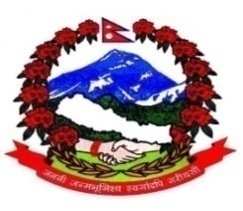 Ministry of Agriculture and Livestock DevelopmentNepal Livestock Sector Innovation ProjectDecentralized Level Support Unit, Butwal, RupandehiInvitation for Quotation for Dairy Product Diversification TrainingContract Identification No: NP-MOLD-205269-NC-RFQDate of 2nd Time publication: February 22, 2021 Name of the Development Partner: The World BankCredit Number: [6149 -NP]The Nepal Livestock Sector Innovation Project, Decentralized Level Support Unit, Butwal invites sealed quotations from registered CTEVT affiliated institutions for the Dairy Product Diversification/Sweet Maker Training 550 hours (390 hrs class work and 160 hrs OJT) to 12 trainees for total 92 working days. Complete set of Bidding Documents may be purchased till March 8, 2021 from the office of Decentralized Level Support Unit (DLSU), Butwal by eligible Bidders. Sealed Quotation must be submitted to the office of Decentralized Level Support Unit (DLSU), Butwal by hand on or before 12.00 hrs of March 9, 2021. Quotations received after this deadline will be rejected.The quotations will be opened in the presence of Bidders' representatives who choose to attend at 12.30 hrs on March 9, 2021 at the office of Decentralized Level Support Unit (DLSU), Butwal. Project Coordination ChiefDecentralized level Support Unit, ButwalPhone: 071-550580, Email: menlsipbutwal@gmail.com